ΘΕΜΑ: «Υποβολή θετικής ή αρνητικής δήλωσης λειτουργικής υπεραριθμίας»Μετά τη με αρ.16/03-08-2017 Πράξη του ΠΥΣΠΕ Κυκλάδων και τη διαπίστωση λειτουργικών υπεραριθμιών στις παρακάτω σχολικές μονάδες:ΚΑΛΟΥΝΤΑΙΟι εκπαιδευτικοί με οργανική θέση στα σχολεία που διαπιστώθηκε λειτουργική υπεραριθμία να υποβάλλουν θετική ή αρνητική δήλωση λειτουργικής υπεραριθμίας στη ΔΠΕ Κυκλάδων. Οι δηλώσεις θα υποβληθούν αυτοπροσώπως ή με φαξ στο 2281079229 ή μέσω e-mail (υπογεγραμμένη δήλωση στο mail@dipe.kyk.sch.gr) στη Διεύθυνση Πρωτοβάθμιας Εκπαίδευσης Ν. Κυκλάδων, από 03-08-2016 μέχρι και 10-08-2017 και ώρα 14:00. Οι εκπαιδευτικοί οφείλουν, με αποκλειστική ευθύνη τους, να επικοινωνούν με τη Δ/νση για επιβεβαίωση της παραλαβής της δήλωσής τους.ΔΙΕΥΚΡΙΝΙΣΕΙΣ ΣΧΕΤΙΚΑ ΜΕ ΤΗ ΔΙΑΔΙΚΑΣΙΑ ΤΟΠΟΘΕΤΗΣΗΣ ΤΩΝ ΛΕΙΤΟΥΡΓΙΚΑ ΥΠΕΡΑΡΙΘΜΩΝ ΕΚΠΑΙΔΕΥΤΙΚΩΝΗ διαδικασία τοποθέτησης των λειτουργικά υπεράριθμων εκπαιδευτικών θα γίνει σύμφωνα με το Π.Δ 50/1996 όπως τροποποιήθηκε και συμπληρώθηκε από   το Π.Δ. 100/1997:α)  Οι χαρακτηρισμένοι λειτουργικά υπεράριθμοι  εκπαιδευτικοί που επιθυμούν να τοποθετηθούν κατά προτεραιότητα σε κενές  λειτουργικές θέσεις σχολείων της ίδιας ομάδας όπου ανήκει το σχολείο στο οποίο κρίθηκαν ως υπεράριθμοι, τοποθετούνται κατά απόλυτη προτεραιότητα, συγκρινόμενοι μόνο μεταξύ τους, με βάση το σύνολο των μονάδων μετάθεσης και τις δηλώσεις προτίμησής τους, σε κενές θέσεις σχολείων της ίδιας ομάδας  και όπου αυτό δεν είναι δυνατό σε κενές θέσεις όμορης ομάδας σχολείων της ίδιας περιοχής μετάθεσης.                                       β) Όσοι λειτουργικά υπεράριθμοι εκπαιδευτικοί δεν επιθυμούν ή δεν καταστεί δυνατό  να τοποθετηθούν κατά προτεραιότητα σε κενές λειτουργικές θέσεις σχολείων της ίδιας ομάδας ή όμορης, όπου ανήκει το σχολείο στο οποίο κρίθηκαν ως υπεράριθμοι (λόγω έλλειψης λειτουργικών κενών), θα συγκριθούν και θα τοποθετηθούν με το σύνολο των εκπαιδευτικών που ζητούν απόσπαση εντός του νομού (μοριοδότηση αποσπάσεων).γ) Λειτουργικά υπεράριθμος εκπαιδευτικός, που θα τοποθετηθεί σύμφωνα με τις παραπάνω διαδικασίες σε μία σχολική μονάδα, αλλά επιθυμεί να επιστρέψει στο σχολείο της οργανικής του θέσης σε περίπτωση που δημιουργηθεί σ’ αυτό κενό κατά τη διαδικασία των αποσπάσεων, θα προηγείται αφού θα έχει ήδη ενημερώσει το ΠΥΣΠΕ Κυκλάδων με ταυτόχρονη αίτηση με τη δήλωση τοποθέτησής του, την οποία θα καταθέσει στην ΔΠΕ Κυκλάδων όταν χαρακτηριστεί λειτουργικά υπεράριθμος.Οι δηλώσεις προτίμησης σχολικών μονάδων των χαρακτηρισμένων λειτουργικά υπεράριθμων εκπαιδευτικών, τόσο όσων επιθυμούν την κατά προτεραιότητα τοποθέτηση, όσο και όσων επιθυμούν να τοποθετηθούν στη διαδικασία των αποσπάσεων, θα υποβληθούν στο ΠΥΣΠΕ Κυκλάδων με νεότερη πρόσκληση της Υπηρεσίας μας.Διευκρινίζουμε ότι οι εκπαιδευτικοί που χαρακτηρίστηκαν λειτουργικά υπεράριθμοι είτε κάνουν χρήση της κατά προτεραιότητα τοποθέτησης στην ομάδα τους ή σε όμορη, είτε επιλέξουν να τοποθετηθούν με τη διαδικασία των αποσπάσεων, θεμελιώνουν δικαίωμα μετάθεσης και λαμβάνουν τα μόρια της οργανικής τους θέσης, εφόσον δεν υπολείπονται, διότι πήραν τον χαρακτηρισμό του λειτουργικά υπεράριθμου εκπαιδευτικού. 			                                                         	Η Διευθύντρια                                                                                      Πρωτοβάθμιας Εκπαίδευσης Κυκλάδων                                                                                                 Μαρκέλλα Παραμυθιώτου      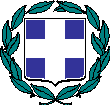 ΕΛΛΗΝΙΚΗ ΔΗΜΟΚΡΑΤΙΑΥΠΟΥΡΓΕΙΟ ΠΑΙΔΕΙΑΣ, ΕΡΕΥΝΑΣ ΚΑΙ ΘΡΗΣΚΕΥΜΑΤΩΝ,ΠΕΡΙΦΕΡΕΙΑΚΗ ΔΙΕΥΘΥΝΣΗΑ/ΘΜΙΑΣ ΚΑΙ Β/ΘΜΙΑΣ ΕΚΠΑΙΔΕΥΣΗΣ Ν. ΑΙΓΑΙΟΥΔΙΕΥΘΥΝΣΗ Α/ΘΜΙΑΣ ΕΚΠ/ΣΗΣ Ν. ΚΥΚΛΑΔΩΝ             Ερμούπολη, 3 Αυγούστου 2017             Αρ. Πρωτ: Φ.10.1/5124 Ταχ. Δ/νση:	Ι. Λ. Ράλλη 6, ΕρμούποληΤαχ. Κώδικας:	84100Πληροφορίες:	Μ. ΨάλτηΤηλέφωνο:	2281079346Fax: 	2281079229Mail:                    mail@dipe.kyk.sch.grΙστοσελίδα:        http://dipe.kyk.sch.gr/              Προς:  Τους Ενδιαφερόμενους                                Εκπαιδευτικούς                           της Α/θμιας Εκπ/σης                                  Ν. ΚυκλάδωνΛΕΙΤΟΥΡΓΙΚΕΣ ΥΠΕΡΑΡΙΘΜΙΕΣ ΝΗΠΙΑΓΩΓΩΝΛΕΙΤΟΥΡΓΙΚΕΣ ΥΠΕΡΑΡΙΘΜΙΕΣ ΝΗΠΙΑΓΩΓΩΝΛΕΙΤΟΥΡΓΙΚΕΣ ΥΠΕΡΑΡΙΘΜΙΕΣ ΝΗΠΙΑΓΩΓΩΝΛΕΙΤΟΥΡΓΙΚΕΣ ΥΠΕΡΑΡΙΘΜΙΕΣ ΝΗΠΙΑΓΩΓΩΝA/AΝΗΣΙΝΗΠΙΑΓΩΓΕΙΑΥΠΕΡΑΡΙΘΜΙΑ1ΜΗΛΟΣΑΔΑΜΑΝΤΑ ΜΗΛΟΥ12ΣΥΡΟΣ3ο ΕΡΜΟΥΠΟΛΗΣ ΣΥΡΟΥ13ΣΥΡΟΣΒΑΡΗΣ ΣΥΡΟΥ1ΣΥΝΟΛΟ3ΛΕΙΤΟΥΡΓΙΚΕΣ ΥΠΕΡΑΡΙΘΜΙΕΣ ΔΑΣΚΑΛΩΝΛΕΙΤΟΥΡΓΙΚΕΣ ΥΠΕΡΑΡΙΘΜΙΕΣ ΔΑΣΚΑΛΩΝΛΕΙΤΟΥΡΓΙΚΕΣ ΥΠΕΡΑΡΙΘΜΙΕΣ ΔΑΣΚΑΛΩΝΑ/ΑΝΗΣΙΔΗΜΟΤΙΚΑ ΣΧΟΛΕΙΑΥΠΕΡΑΡΙΘΜΙΑ1ΑΝΤΙΠΑΡΟΣΑΝΤΙΠΑΡΟΥ42ΝΑΞΟΣ1ο ΧΩΡΑΣ ΝΑΞΟΥ13ΝΑΞΟΣΓΛΙΝΑΔΟΥ ΝΑΞΟΥ14ΠΑΡΟΣΑΓΚΑΙΡΙΑΣ ΠΑΡΟΥ15ΣΥΡΟΣ1ο ΕΡΜΟΥΠΟΛΗΣ ΣΥΡΟΥ26ΣΥΡΟΣ3ο ΕΡΜΟΥΠΟΛΗΣ ΣΥΡΟΥ37ΣΥΡΟΣ5ο ΕΡΜΟΥΠΟΛΗΣ ΣΥΡΟΥ1ΣΥΝΟΛΟ13ΛΕΙΤΟΥΡΓΙΚΕΣ ΥΠΕΡΑΡΙΘΜΙΕΣ ΑΓΓΛΙΚΗΣ ΓΛΩΣΣΑΣΛΕΙΤΟΥΡΓΙΚΕΣ ΥΠΕΡΑΡΙΘΜΙΕΣ ΑΓΓΛΙΚΗΣ ΓΛΩΣΣΑΣΛΕΙΤΟΥΡΓΙΚΕΣ ΥΠΕΡΑΡΙΘΜΙΕΣ ΑΓΓΛΙΚΗΣ ΓΛΩΣΣΑΣA/AΝΗΣΙΔΗΜΟΤΙΚΑ ΣΧΟΛΕΙΑΥΠΕΡΑΡΙΘΜΙΑ1ΤΗΝΟΣΕΞΩΜΒΟΥΡΓΟΥ ΤΗΝΟΥ1ΣΥΝΟΛΟ1